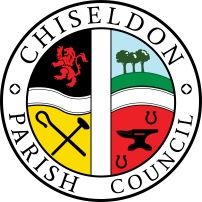 Contact  details:Clerk – 01793 740744 clerk@chiseldon-pc.gov.ukYou are summoned to the Environment, General Purpose and Amenities Committee meeting.Monday 17th July 2023 at 7.30pm at the Old Chapel, Butts Road, Chiseldon.AGENDA  Next meeting: Monday 21st August 2023 at 7.30pm Old Chapel, Butts Road, Chiseldon. Signed		   : C Wilkinson (Clerk).  Date:11.07.2023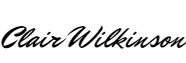 Legislation allowing the Parish Council to act:Legislation to allow the council to act: Item 7. Memorial Stone. Clerk checking legality with WALC.Item 10. Safety at Castle View Green. LGA 1894 s.8 (1)(i) Maintenance of parish assets. HA 1980 s.96 (for tree planting along highway) Possibly LGA 1972 S137. Possibly LGA 1972 s.136 discharge functions of another authority Item 11. Benches LGA 1972 S137Item 16. Public Health funerals Public Health Act 1976 S46Item 17. Cemetery Inspections LACO 1977 S3 and S4Item 18. Actions for unsafe memorial stones. LACO 1977. S3 and S4Residents requiring the additional information as listed in this agenda should contact the Clerk on the details above to ask for a copy.  The information will be displayed on our website where possible.Chiseldon Parish Council under law, has a duty to conserve biodiversity under the Natural Environment and Rural Communities Act 2006 and consider the impact of their decisions under the Crime and Disorder Act 1998 Section 17.Councillors will review their decisions when required, with these acts in mind, and they will be minuted accordingly.For more details see our “Biodiversity Duty” and Crime and Disorder” policies which are on our website www.chiseldon-pc.gov.uk.                                1.2.Attendances and apologies for absence to be received and approval voted on.Declarations of interest and vote on any dispensations submitted 3.Public recess4.5. 6.7.Approval of minutes of meeting 19th June 2023Action PointsAnnual review of Committee Terms of Reference document.  To ensure any new responsibilities are included. See additional information for the TOR.To consider and vote on the request from the Chiseldon History Group to sign the “Licence to Occupy” document to place the Camp Memorial Stone on land belonging to the Driver and Vehicle Standards Agency.  (subject to legislation being met and full council approval)  See additional information 8.9.10.11.12.13. 14.15.16.17.18.19.20.21.22.Parishing progress – No itemsParish appearance and safety:Six month review of previous decision not to remove the planter on Hodson Road. Start work on 2023/24 project for protecting verges and improving safety of grass area on Castle View Green.  Committee secured a budget amount of £1500.00 for this project for this financial year.  To be considered with resident’s tree planting request? See additional informationTo consider and vote on a request for the Parish to have more benches provided by the council for the elderly to use.   A suitable robust bench costs around £700 plus installation.Building & amenity priorities:             Tennis  clubTennis Club representative to update Committee             Football club  Football Club representative to update CommitteePavilion –  No itemsRec hall, ground & car park – No itemsChapel and graveyard:  To approve the internal and public policy for Public Health Funerals – required by law.  See additional information for policies.Discussion and vote on future cemetery safety inspections – who will do them and the frequency. See additional informationDiscuss and vote on first tranche of unsafe memorial stones that require CPC decision on how to manage them. See additional informationCommunity priorities: Allotments: To review request from plot 12A ref removal of fruit trees.  See additional information for photos and information.Review annual plot charges for total income vs average expenditure.  To vote on whether allotment plot charges should increase and by how much.  See additional informationVulnerable people – no items  Items for inclusion on next agenda  (Cannot be discussed or voted on at this meeting)